Государственное автономное профессиональное образовательное учреждение Свердловской области «Нижнетагильский педагогический колледж № 1» осуществляет прием обучающихся в 2020 году на бюджетные места (195 мест) в рамках контрольных цифр приема граждан на очную и заочную форму обучения по следующим специальностям:1. Специальность 44.02.01 «Дошкольное образование». Квалификация: «Воспитатель детей дошкольного возраста». Очная форма обучения.Уровень образования: основное общее образование (9 классов)Срок обучения: .10 мес.  Количество бюджетных мест: 50Уровень образования: среднее общее образование (11 классов)Срок обучения: .10 мес.  Количество бюджетных мест: 25Заочная форма обученияУровень образования: среднее общее образование (11 классов)Срок обучения: .10 мес. Количество бюджетных мест: 202. Специальность 44.02.02 «Преподавание в начальных классах». Квалификация: «Учитель начальных классов»Очная форма обучения.Уровень образования: основное общее образование (9 классов)Срок обучения: .10 мес. Количество бюджетных мест: 50Уровень образования: среднее общее образование (11 классов)Срок обучения: .10 мес. Количество бюджетных мест: 253. Специальность 44.02.05  «Коррекционная педагогика в начальном образовании».  Квалификация: «Учитель начальных классов и начальных классов компенсирующего и коррекционно-развивающего образования»Очная форма обучения.Уровень образования: основное общее образование (9 классов)Срок обучения: .10 мес. Количество бюджетных мест: 25Прием  осуществляется без экзаменов на основании среднего балла по аттестату!Иногородним студентам предоставляется общежитие.Подробную информацию о специальностях, общежитии, правилах приема можно получить на сайте НТПК №1: http://ntpk1.ru/ раздел Абитуриентуhttp://ntpk1.ru/informaciya-i-pravila-priema  http://ntpk1.ru/priemnaya-komissiyahttp://ntpk1.ru/perechen-dokumentov-dlya-postupleniya   http://ntpk1.ru/informaciya-ob-obshchezhitii-1Вы можете задавать вопросы о порядке поступления в колледж заместителю председателя приемной комиссии в социальной сети «вКонтакте» https://vk.com/ntpk_1Приемная комиссия:  ГАПОУ СО «НТПК № 1» начинает свою работу с 01 июня 2020.Контактные данные приемной комиссии: Тел.: 8 (3435) 41-30-70E-mail: priem2020.ntpk1@yandex.ruкаб: 103 (1 этаж)Мы ждем Вас по Адресу: г. Нижний Тагил, ул. Островского 3.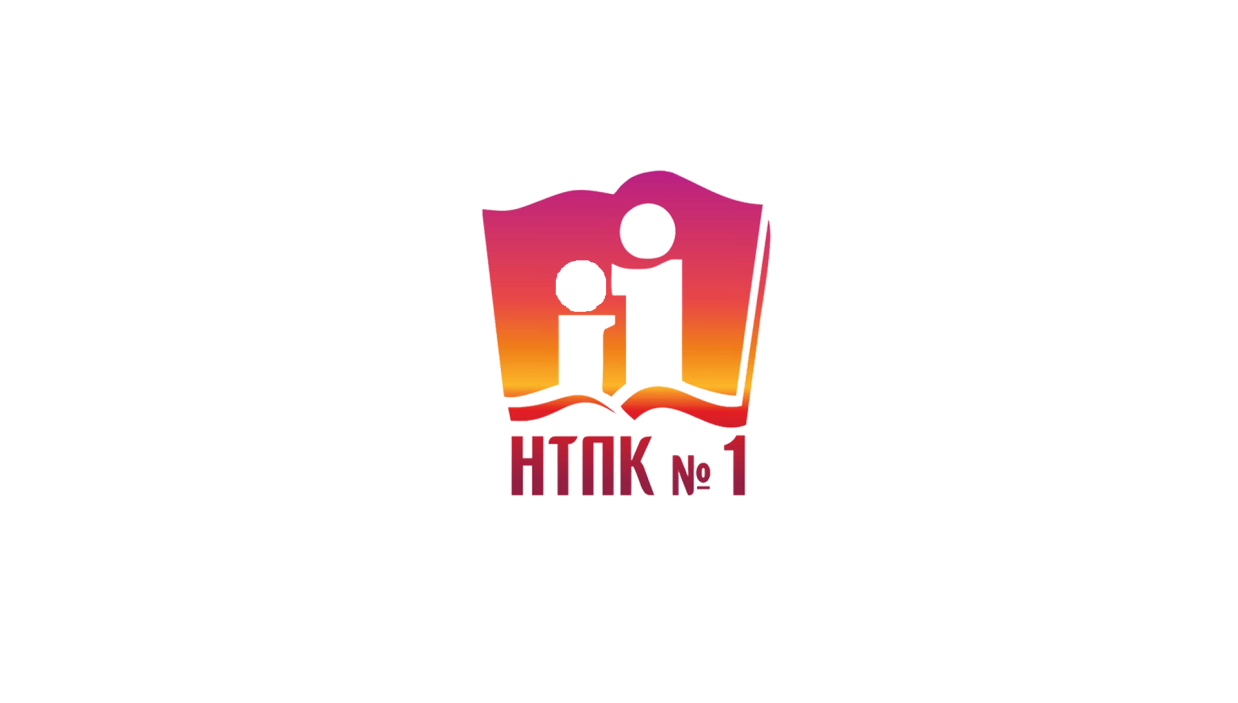 ГОСУДАРСТВЕННОЕ АВТОНОМЕОЕ ПРОФЕССИОНАЛЬНОЕ ОБРАЗОВАТЕЛЬНОЕ УЧРЕЖДЕНИЕ СВЕРДЛОВСКОЙ ОБЛАСТИ «НИЖНЕТАГИЛЬСКИЙ ПЕДАГОГИЧЕСКИЙ КОЛЛЕДЖ № 1»  (ГАПОУ СО «НТПК № 1»)622001 г. Нижний Тагил, ул. Островского, д. 3,Контактные данные приемной комиссии: Тел.: 8 (3435) 41-30-70E-mail: priem2020.ntpk1@yandex.ruЛицензия: регистрационный № 20238 от 11.02.2020 г.